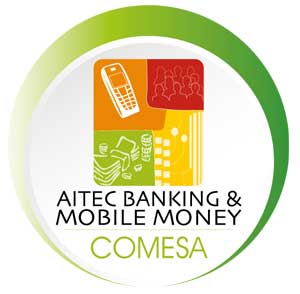 Panafric Hotel, Nairobi30-31 August 201650% VIP PARTNER DISCOUNT ON DELEGATE FEES FOR AITEC PARTNERS  - $295 PER DELEGATE (inc VAT) Details of contact person co-ordinating your delegation’s participation:Company name:	Name of person in charge of booking delegation:	Job title:	Email:	Mobile:		 Landline:	Postal address:	Delegate booking form: Details of nominated delegates        REGISTRATIONPlease return the form to sheilaa@aitecafrica.comWe will issue an invoice for payment of the delegate fees.For more information please phone: +254 (0)731942614NameJob TitleEmail addressMobile Number